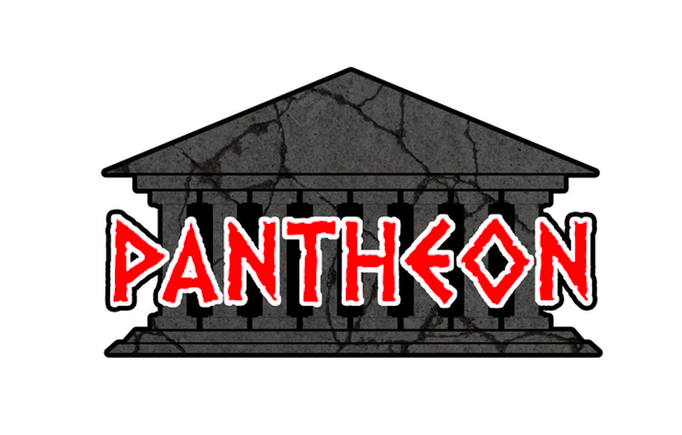 SALES & RENTALS IS HIRING!!!Love what you do!!!Want to turn your job into a career!!!We are looking for an Inside Sales Rep!Requirements Include:Concrete and/or coatings knowledgeFull-Time work schedule availabilitySpeaks Spanish & EnglishIncludes:Competitive PayEligible for OvertimeBenefitsAsk Yesica for details or Call Caprice at 303-710-2356